ENGAGE Year 11-Post 16 Transition Referral Form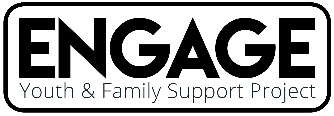 Please complete all sections of this referral form. Failing to do so may result in your referral being delayed.If you would like an informal discussion about a referral, please contact Kerry Crump on 07731483351 or at kerry.engageproject@gmail.comReferrer InformationReferrer InformationReferrer InformationReferrer InformationYour NameTel No.Your PositionYour OrganisationYour EmailInformation about the Young Person & Parent/s or Carer/sInformation about the Young Person & Parent/s or Carer/sInformation about the Young Person & Parent/s or Carer/sInformation about the Young Person & Parent/s or Carer/sInformation about the Young Person & Parent/s or Carer/sInformation about the Young Person & Parent/s or Carer/sYoung PersonYoung PersonYoung PersonParents/CarerParents/CarerNamePreferred NameAddressTelephoneEmailYoung Person’s Date of BirthYoung Person’s Date of BirthYoung Person’s gender at birthYoung Person’s gender at birthPreferred pronounsPreferred pronounsHow does the young person gender identify?How does the young person gender identify?What support is needed?What support is needed?College ApplicationWork experienceCV DevelopmentTrainingApprenticeshipsOtherChoosing a collegeNot SureYesNoCould this young person/family pose a risk to our staff during a home visit? Does the young person have an Education Health Care Plan (EHCP)?Does the young person have a safety planWhat other agencies are working with the young person/family? Please tick all that applyWhat other agencies are working with the young person/family? Please tick all that applyWhat other agencies are working with the young person/family? Please tick all that applyWhat other agencies are working with the young person/family? Please tick all that applyWhat other agencies are working with the young person/family? Please tick all that applyWhat other agencies are working with the young person/family? Please tick all that applySocial ServicesYouth Offending TeamCAMHSPoliceEarly HelpCounselling ServicesOther (Please Specify):Other (Please Specify):Other (Please Specify):Other (Please Specify):Other (Please Specify):Other (Please Specify):Which of these issues apply to the young person? Please tick all that applyWhich of these issues apply to the young person? Please tick all that applyWhich of these issues apply to the young person? Please tick all that applyWhich of these issues apply to the young person? Please tick all that applyWhich of these issues apply to the young person? Please tick all that applyWhich of these issues apply to the young person? Please tick all that applyCriminal ActivitiesCSECCESubstance MisuseGoes missingDomestic AbuseOther (Please Specify):Other (Please Specify):Other (Please Specify):Other (Please Specify):Other (Please Specify):Other (Please Specify):Are there any other issues you want us to be aware of? (For example: Special Educational Needs, family background, living circumstances, issues at school, issues in the community, details of criminal behaviour, are you aware of any forms of neglect).